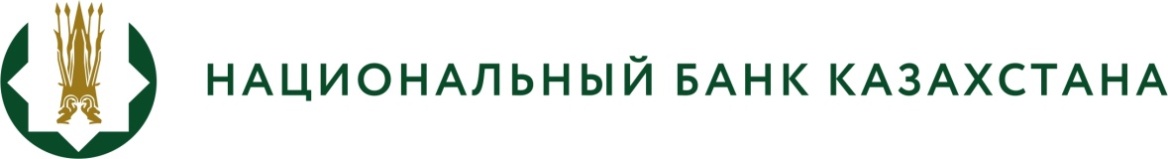 БАСПАСӨЗ РЕЛИЗІ 2019 жылғы 16 қыркүйек		            Алматы қ.«Банк конгломераттарының пруденциялық нормативтерді орындауы туралы есептіліктің тiзбесiн, нысандарын, ұсыну мерзiмдерiн және оны ұсыну қағидаларын белгілеу туралы» Қазақстан Республикасы Ұлттық Банкі Басқармасы қаулысын әзірлеу туралыҚазақстан Ұлттық Банкі «Банк конгломераттарының пруденциялық нормативтерді орындауы туралы есептіліктің тiзбесiн, нысандарын, ұсыну мерзiмдерiн және оны ұсыну қағидаларын белгілеу туралы» Қазақстан Республикасы Ұлттық Банкі Басқармасының қаулысын (бұдан әрі – Қаулы жобасы) әзірледі.Қаулы жобасы 03.07.2019ж. №262-VI «Қазақстан Республикасының кейбір заңнамалық актілеріне қаржы нарығын реттеу мен дамыту, микроқаржылық қызмет және салық салу мәселелері бойынша өзгерістер мен толықтырулар енгізу туралы» Қазақстан Республикасының заңына сәйкес әзірленді.Қаулы жобасы банк конгломераттарының пруденциалдық нормативтерді орындауы туралы есептіліктің тiзбесiн, нысандарын, ұсыну мерзiмдерiн және оны ұсыну қағидаларын белгілейді.Осы қаулы 2020 жылғы 1 қаңтардан бастап қолданысқа енгізіліп ресми жарияланады. Қаулы жобасының толық нұсқасы қазақ және орыс тілдерінде 2019 жылғы 
16 қыркүйекте ашық нормативтік құқықтық актілердің интернет-порталындағы «Экономика/Экономикалық қызмет» бөлімінде орналастырылды: https://legalacts.egov.kz/npa/view?id=2421337Барынша толық ақпаратты мынадай телефон арқылы алуға болады:+7 (727) 270 47 33e-mail: press@nationalbank.kz  www.nationalbank.kz